Technovation 初學班 – 對你重要的問題_______________________________________________________________________________________________________________________________________________________________________________________________________________________________________________________________有甚麼東西會阻撓你或使你無法享受你喜歡的事物?我喜歡 __游泳_______ 但是 _鄰近沒有游泳的地方___。我喜歡 ___________________ 但是 ____________________________。我喜歡 ___________________ 但是 ____________________________。我喜歡 ___________________ 但是 ____________________________。我喜歡 ___________________ 但是 ____________________________。我喜歡 ___________________ 但是 ____________________________。我喜歡 ___________________ 但是 ____________________________。我喜歡 ___________________ 但是 ____________________________。我喜歡 ___________________ 但是 ____________________________。我喜歡 ___________________ 但是 ____________________________。我喜歡 ___________________ 但是 ____________________________。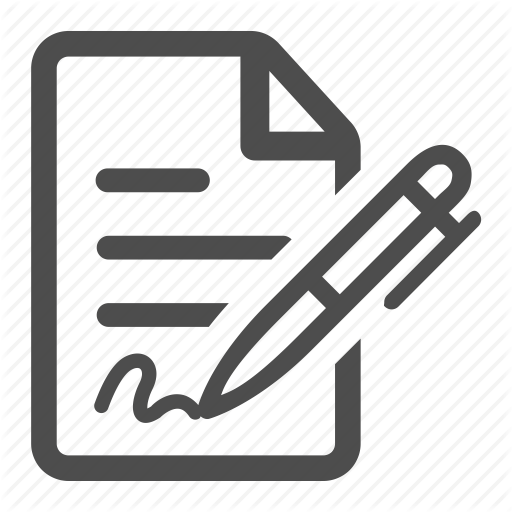 寫下五項你喜歡或關心的事。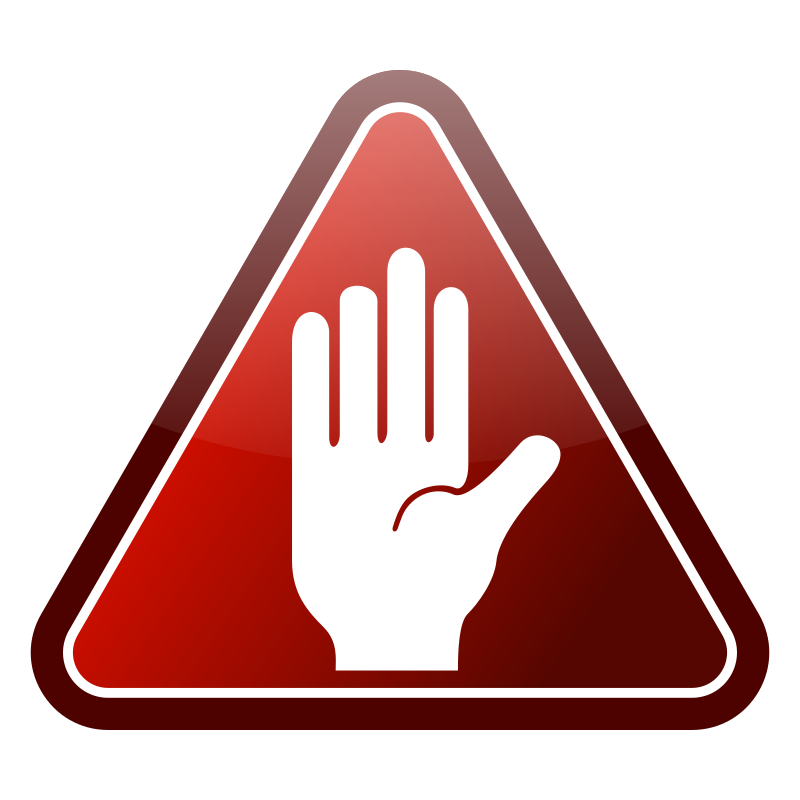 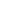 加上但是...